I Quinceañeras, K-POP y JapónMT-30191  - Web: https://viaje.mt/wmquw15 días y 12 nochesDesde $5999 USD | DBL + 999 IMP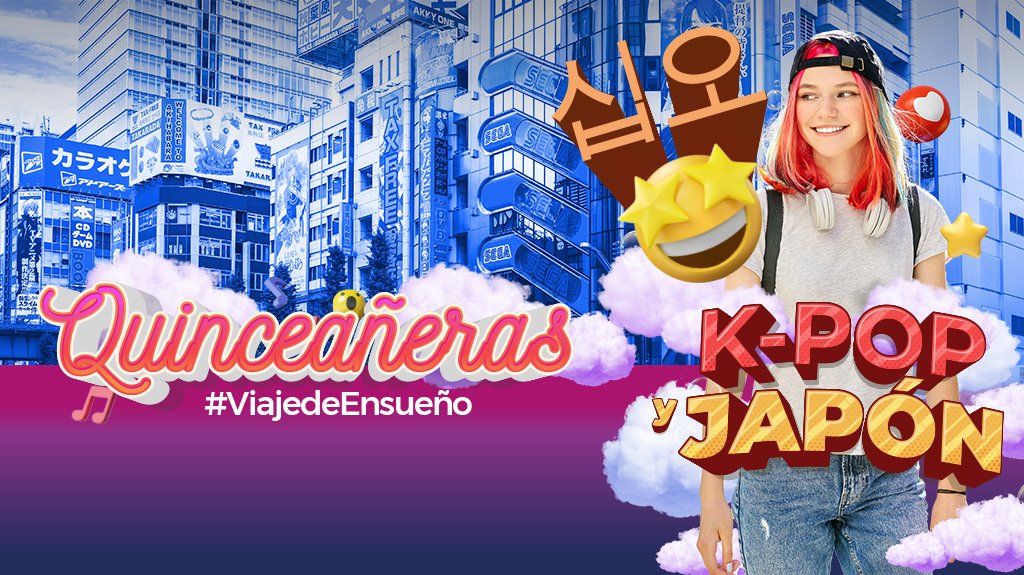 Incluye vuelo conI SALIDAS                    I PAISESJapon, Corea del Sur.I CIUDADESTokio, Kyoto, Osaka, Seúl, Busan.I ITINERARIODíA 01MéXICO ✈ NARITACita en el aeropuerto de la Ciudad de México para abordar vuelo con destino a Narita. Noche a bordo.DíA 02NARITA 🚌 TOKYOLlegada al Aeropuerto Internacional de Narita. Después del trámite de migración y aduana. Recepción y traslado al centro de la ciudad de Tokyo para una visita panorámica y ver el Templo Asakusa Kannon (Senso-ji) con su arcada comercial de Nakamise y el Barrio de Akihabara. Almuerzo. Llegada y Check in en el hotel. Mas tarde reunión en el lobby para la cena en un restaurante (práctica de papiroflexia tradicional japonesa, origami, durante la cena). Regreso al hotel. Alojamiento.DíA 03 TOKYODesayuno. Reunión en el lobby y comienza la visita de Tokyo para conocer SHIBUYA parco 6F (Pokemon center, Nintendo Tokyo, CAPCOM shop etc). Almuerzo en un restaurante, visita a el Barrio de Harajuku y la calle takeshita, se podrá ver el Observatorio en el Edificio del Gobierno Metropolitano de Tokyo Cena casual con Karaoke, vestida de Cosplay. Después de la cena, traslado a su hotel. Alojamiento.DíA 04 TOKYODesayuno. Reunión en el lobby y traslado a Tokyo Disneyland. Entrada al parque por 1 día (no incluye almuerzo). Después de la visita traslado al hotel. Cena y alojamiento.DíA 05TOKYO 🚄 KYOTODesayuno. A la hora indicada traslado a la estación de Tokyo para salir hacia Kyoto en tren bala JR, ldquo;Nozomirdquo;. Llegada a Kyoto y comienza la visita por la ciudad para conocer Kyoto Handicraft Center - Taller de manualidades y crear bolsita tradicional japonesa perfumada. Almuerzo en un restaurante. Enseguida el Templo Kiyomizu y el Barrio Higashiyama. Llegada al hotel y check-in. Reunión en el lobby y traslado al restaurante de la cena a pie. Después de la cena, traslado a pie a su hotel en Kyoto Llegada al hotel. Alojamiento.Nota: Sus maletas se trasladarán directamente al hotel en Kyoto. Por favor preparen equipaje de mano para 1 noche en Kyoto.DíA 06 KYOTODesayuno. Comienza la visita a la antigua capital de Kyoto para conocer el Puente de Togetsu vestida de Yukata japonesa, el Bosque de Bambúes de Arashiyama. Almuerzo en un restaurante. Para después visitar el Templo Kinkakuji (Pabellón Dorado), realizar paseo por la calle principal Shijo Dori y el Barrio de Gion. Regreso a su hotel. Mas tarde salida a pie para cena en un restaurante Después de la cena, traslado a pie a su hotel en Kyoto Llegada al hotel. Alojamiento.DíA 07 KYOTO 🚌 OSAKADesayuno. Reunión en el lobby y salida hacia Osaka. Llegada a Osaka y comienza la visita de la ciudad para visitar el Castillo de Osaka, el Mercado de Kuromon y el Barrio de Dotonbori. Almuerzo en un restaurante local. Después de la visita, traslado a su hotel en Osaka. Por la noche traslado al restaurante de la cena, después de la cena, traslado a su hotel en Osaka, llegada y Alojamiento.DíA 08OSAKA ✈ SEúLDesayuno. Reunión en el lobby y traslado al Aeropuerto Internacional de Narita para abordar vuelo con destino a Seúl, Corea.DíA 09 SEúLLlegada a Seúl. Llegaremos al aeropuerto de Incheon, Corea del Sur. Después de recoger las maletas, nuestro guía nos estará esperando para dirigirnos al centro de la ciudad de Seúl. Realizaremos el check-in en el hotel y dejaremos el equipaje. Posteriormente comenzaremos a explorar esta maravillosa ciudad, visitaremos la Torre N de Seúl, para admirar la belleza de Seúl, desde uno de los puntos más altos que también ha sido escenario de los famosos dramas: quot;Boys Before Flowersquot;, quot;Oh My Ghostessquot;, quot;My Love From The Starquot;, amp; #39;quot;School 2015quot;. Regreso al hotel. Almuerzo, cena y alojamiento.DíA 10SEúLDesayuno. Visita el Palacio Deoksugung, este es uno de los 4 palacios de Joseon, originalmente fue la residencia del hermano del Rey Seongjong, al mediodía veremos el cambio de guardia que se realiza en el palacio, lo mejor es que es posible para una persona de los que asiste al tour, participar en el cambio de guardia (normalmente solo aceptan hombres para el cambio de guardia, así que si estás interesado notifícalo al reservar el tour). La siguiente parada es la Plaza Gwanghwamun, un bloque construido alrededor de Sejong-ro, la calle principal de Seúl con más de 600 antilde;os. Después iremos al Palacio Gyeongbokgung que cuenta con 600 antilde;os de historia y tiene el hermoso Monte Amisan detrás, lo que da vistas únicas. Además, esta joya de la era Joseon ha sido escenario de dramas como quot;The Moon Embracing The Sunquot; y quot;Rooftop Princequot;, Queen In-Hyun#39;s Man, Goblin y Temperature of Love. Almuerzo, cena y alojamiento.DíA 11 SEúLDesayuno. Saldremos a Gangnam para visitar el Underground Mall y el tour K STAR ROAD donde podremos tomarnos fotos con el GangnamDol que forman parte del tour Kpop (figuras de osos gigantes personalizados y conmemorativos de los grupos K-POP más populares, como Super Junior, BTS, EXO, etc.). Podemos comer en un restaurante cercano, la mayoría están llenos de fotos y autógrafos de ídolos. Al finalizar, nos dirigiremos al COEX Mall, donde podrás disfrutar de una biblioteca gigante. Y luego, visitaremos el Templo Bongeunsa, donde tiene más de 1,000 antilde;os de historia y muchas características históricas y culturales interesantes, incluidas las tallas en madera del Avatamsaka Sutra (Sutra de la guirnalda de flores). Nos trasladaremos al lago Seokchon, un lugar de descanso amado por los ciudadanos de Seúl. Se divide en West Lake y East Lake según Songpa-daero. Los visitantes pueden ver varios lugares de interés como Lotte World Adventure, Cafe Street y Bangi-dong Food Alley mientras exploran los alrededores. Además, iremos a la torre Lotte en el interior, el Sky 31 Lounge, que en realidad es un patio de comidas, pero es bastante famoso por su increíble vista de la ciudad a través del vidrio del edificio. Puede comer o beber en este lugar por su cuenta. Cena y alojamiento.DíA 12SEúLDesayuno. Tendremos la oportunidad de asistir a quot;The Showquot; de SBS MTV. Podrás saludar personalmente a los famosos MCs ídolos; Es posible ver a tus grupos favoritos de Kpop como Super Junior, Wanna One, BTS, Red Velvet y otros cantantes famosos. Almuerzo, cena y Alojamiento.DíA 13SEúL 🚌 BUSANDesayuno. Nos trasladaremos en autobús a Busan, al llegar nos trasladaremos al hotel para dejar las maletas e ir a Gamcheon Culture Village. Donde podemos tomar fotos en las casas construidas en forma de escalera en las faldas de una montantilde;a costera, lo que le ha dado a este pueblo el sobrenombre de quot;Machu Picchu de Busanquot;. Muchos callejones que atraviesan esta comunidad están decorados de manera vibrante con murales y esculturas creadas por los residentes. Almuerzo, cena y Alojamiento.DíA 14BUSAN 🚌 SEúLDesayuno. Excursión de un día a Gyeongju en el camino de regreso a Seúl. Gyeongju se conoce como quot;el museo sin paredesquot; porque donde quiera que mires puedes encontrar otro sitio con relevancia histórica para ver. En realidad, la ciudad tiene más tumbas, templos, pagodas, ruinas de palacios y otros artefactos históricos que cualquier otro lugar de Corea. Visitaremos el ldquo;Observatorio Choeomseongdaerdquo;, el observatorio astronómico más antiguo de Asia Oriental. También visitaremos el quot;Museo Nacional de Gyeongjuquot; para encontrar el tesoro de la dinastía Shilla. Almuerzo, cena y Alojamiento.DíA 15SéUL ✈ MéXICODesayuno. A la hora indicada traslado al aeropuerto para abordar vuelo con destino a la Ciudad de México.-Este itinerario puede sufrir modificaciones por condiciones de carreteras, clima, otros aspectos no previsibles o disponibilidad al momento de reservar-El orden de los servicios puede cambiarI TARIFAS -  Precios indicados por persona en USD         -  Los precios cambian constantemente, así que te sugerimos la verificación de estos, y no utilizar este documento como definitivo, en caso de no encontrar la fecha dentro del recuadro consultar el precio del suplemento con su ejecutivo.I HOTELESPrecios vigentes hasta el 31/07/2024I EL VIAJE INCLUYE  ● Boleto de avión México – Narita / Corea - México, en clase turista.  ● Boleto de avión Osaka – Seúl, en clase turista.  ● 3 noches de alojamiento en Tokyo.  ● 2 noches de alojamiento en Kyoto.  ● 1 noche de alojamiento en Osaka.  ● 5 noches de alojamiento en Seúl.  ● 1 noche de alojamiento en Busan.   ● Régimen alimenticio indicado en itinerario.  ● Kit quinceañera (Mochila, cangurera, playera, sudadera, identificador de maletas).  ● Seguro de asistencia  ● Traslados indicados  ● Visitas indicadas  ● Guías de habla hispana  ● Autocar con aire acondicionado.I EL VIAJE NO INCLUYE  ● Gastos personales y extras en los hoteles.  ● Propinas en Japón: 50 USD por persona.   ● Propinas en Corea: 50 USD por persona.   ● Ningún servicio no especificado como incluido o especificado como opcional.  ● Impuestos aéreos por personaI NOTASNOTAS IMPORTANTESNo hay preasignación de asientos en salidas grupales.Los documentos se entregarán 8 días antes de la salida, siempre que el expediente este pagado en su totalidad.Se realizará una plática sobre la operatividad del viaje en la CDMX un mes antes de la salida, sujeta a confirmación.El acomodo será solamente en habitaciones dobles.POLÍTICAS DE CONTRATACIÓN Y CANCELACIÓNhttps://www.megatravel.com.mx/contrato/01-bloqueos-astromundo.pdfPrecios indicados en USD, pagaderos en Moneda Nacional al tipo de cambio del día.Los precios indicados en este sitio web, son de carácter informativo y deben ser confirmados para realizar su reservación ya que están sujetos a modificaciones sin previo aviso.VISAJAPÓNLas personas mexicanas portadoras de un pasaporte ordinario con validez mayor a seis meses pueden realizar actividades turísticas hasta por 180 días consecutivos sin solicitar visa, siempre que cuenten con pasaporte ordinario con una vigencia mayor a 6 meses y demostrando a su llegada contar con medios económicos suficientes y reservaciones de hotel para su estancia. No obstante, lo anterior, la decisión de ingreso o no de pasajeros extranjeros a ese país es facultad exclusiva de las autoridades migratorias en los aeropuertos de ese país.Registrarte en la Visit Japan Web https://vjw-lp.digital.go.jp/en/ y obtener los códigos QR correspondientes. De esta manera, podrás usar el Fast Track a tu llegada en el aeropuerto.COREA DEL SUR:Las personas mexicanas NO necesitan visa para viajar a Corea del Sur con fines turísticos, pero se debe llenar una K-ETA 24 hrs antes de su vuelo www.k-eta.go.krTodos los pasajeros procedentes del extranjero no necesitan presentar un certificado con resultado negativo de COVID-19, tanto para embarcar desde el país de origen como para entrar en Corea.La K-eta debe ser llenada previo al vuelo y ser pagada con tarjeta de crédito, su costo es de 10,000wons, portal disponible en ingles, para español favor de contactar a la Embajada en México. La K-eta tiene una vigencia de 2 años y es de múltiples entradas. Aplica también para personas en conexión que deban retirar maletas. 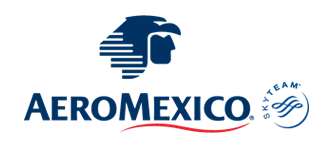 HOTELES PREVISTOS O SIMILARESHOTELES PREVISTOS O SIMILARESHOTELES PREVISTOS O SIMILARESHOTELES PREVISTOS O SIMILARESHOTELCIUDADTIPOPAíSShinagawa Prince HotelTokyoPrimeraJapónMiyako Hotel Kyoto HachijoKyotoPrimeraJapónHotel Moterey La Soeur OsakaOsakaPrimeraJapónFraser Place Namdaemun SeoulSeúlPrimeraCorea DelsurShilla StayBusanPrimeraCorea Del Surésta es la relación de los hoteles utilizados más frecuentemente en este circuito. Reflejada tan sólo a efectos indicativos, pudiendo ser el pasajero alojado en establecimientos similares o alternativosésta es la relación de los hoteles utilizados más frecuentemente en este circuito. Reflejada tan sólo a efectos indicativos, pudiendo ser el pasajero alojado en establecimientos similares o alternativosésta es la relación de los hoteles utilizados más frecuentemente en este circuito. Reflejada tan sólo a efectos indicativos, pudiendo ser el pasajero alojado en establecimientos similares o alternativosésta es la relación de los hoteles utilizados más frecuentemente en este circuito. Reflejada tan sólo a efectos indicativos, pudiendo ser el pasajero alojado en establecimientos similares o alternativos